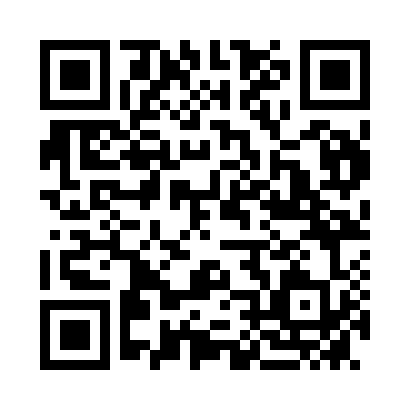 Prayer times for Ilz, AustriaWed 1 May 2024 - Fri 31 May 2024High Latitude Method: Angle Based RulePrayer Calculation Method: Muslim World LeagueAsar Calculation Method: ShafiPrayer times provided by https://www.salahtimes.comDateDayFajrSunriseDhuhrAsrMaghribIsha1Wed3:355:4012:534:528:0710:052Thu3:325:3812:534:528:0910:073Fri3:305:3712:534:538:1010:094Sat3:275:3512:534:538:1110:115Sun3:255:3412:534:548:1310:136Mon3:225:3212:534:548:1410:157Tue3:205:3112:534:558:1510:188Wed3:175:3012:534:558:1710:209Thu3:155:2812:534:568:1810:2210Fri3:125:2712:534:568:1910:2411Sat3:105:2512:534:578:2110:2712Sun3:075:2412:534:578:2210:2913Mon3:055:2312:534:588:2310:3114Tue3:035:2212:534:588:2410:3315Wed3:005:2012:534:598:2610:3616Thu2:585:1912:534:598:2710:3817Fri2:555:1812:534:598:2810:4018Sat2:535:1712:535:008:2910:4219Sun2:515:1612:535:008:3110:4520Mon2:485:1512:535:018:3210:4721Tue2:465:1412:535:018:3310:4922Wed2:445:1312:535:028:3410:5123Thu2:425:1212:535:028:3510:5324Fri2:395:1112:535:028:3610:5625Sat2:375:1012:535:038:3710:5826Sun2:365:0912:535:038:3811:0027Mon2:365:0812:545:048:3911:0228Tue2:355:0712:545:048:4011:0429Wed2:355:0712:545:058:4111:0530Thu2:355:0612:545:058:4211:0531Fri2:355:0512:545:058:4311:06